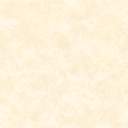 Došao je Božić, a djevojčica Iva ga želi svima čestitati!Iva je jako sretna okitila bor jer je svima uspjela čestitati Božić!